ТОМСКАЯ ОБЛАСТЬМОЛЧАНОВСКИЙ РАЙОНСОВЕТ МОГОЧИНСКОГО СЕЛЬСКОГО ПОСЕЛЕНИЯРЕШЕНИЕ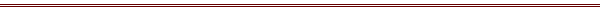 от «29» ноября 2022							                       № 183с. МогочиноО назначении должностного лица, ответственного за исполнение Федерального закона № 270-ФЗ от 14.07.2022 « О внесении изменений в Федеральный закон «Об обеспечении доступа к информации о деятельности государственных органов и органов местного самоуправления», за организацию работы в социальных сетях	Во исполнение Федерального закона от 14 июля 2022 № 270-ФЗ «О внесении изменений в Федеральный закон «Об обеспечении доступа к информации о деятельности государственных органов и органов местного самоуправления»    	  1.Назначить ответственным должностным лицом за организацию работы и контроль исполнения положений Федерального закона № 270-ФЗ от 14.07.2022 секретаря Совета Могочинского сельского поселения Миронову Людмилу Ивановну.    	  2. Контроль за исполнением данного распоряжения оставляю за собой.Председатель Совета Могочинского сельского поселения                                                                  А.В. БеляевИсполняющий обязанностиГлавы Могочинского сельского поселения                                                      Е.В. Харченко